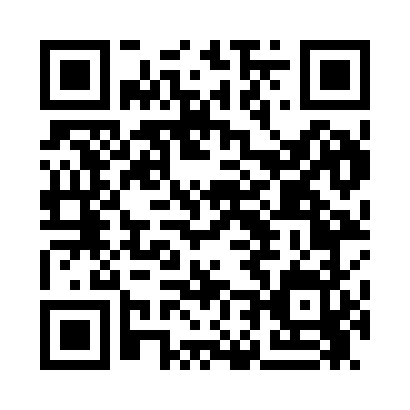 Prayer times for Acapesket, Massachusetts, USAWed 1 May 2024 - Fri 31 May 2024High Latitude Method: Angle Based RulePrayer Calculation Method: Islamic Society of North AmericaAsar Calculation Method: ShafiPrayer times provided by https://www.salahtimes.comDateDayFajrSunriseDhuhrAsrMaghribIsha1Wed4:125:3812:394:327:419:082Thu4:105:3712:394:327:429:093Fri4:085:3612:394:327:439:114Sat4:075:3512:394:337:449:125Sun4:055:3312:394:337:459:146Mon4:035:3212:394:337:469:157Tue4:025:3112:394:347:479:178Wed4:005:3012:394:347:489:189Thu3:595:2912:394:347:499:2010Fri3:575:2812:394:357:509:2111Sat3:565:2712:394:357:519:2212Sun3:545:2612:394:357:529:2413Mon3:535:2412:394:357:539:2514Tue3:515:2312:394:367:549:2715Wed3:505:2212:394:367:559:2816Thu3:495:2212:394:367:569:3017Fri3:475:2112:394:377:579:3118Sat3:465:2012:394:377:589:3219Sun3:455:1912:394:377:599:3420Mon3:435:1812:394:388:009:3521Tue3:425:1712:394:388:019:3622Wed3:415:1612:394:388:029:3823Thu3:405:1612:394:388:039:3924Fri3:395:1512:394:398:049:4025Sat3:385:1412:394:398:059:4226Sun3:375:1412:394:398:069:4327Mon3:365:1312:404:408:069:4428Tue3:355:1212:404:408:079:4529Wed3:345:1212:404:408:089:4630Thu3:335:1112:404:418:099:4831Fri3:325:1112:404:418:109:49